Spelbarhet och spelavstånd 3, 9-12 årAnvisningarSpel 3 mot 1. Byt försvarsspelare.StegringBollen ska passas i vinkel – inte rakt fram.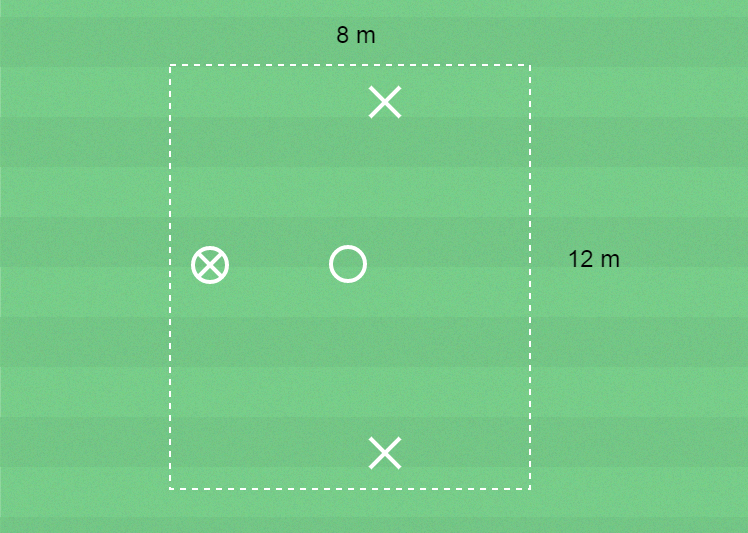 